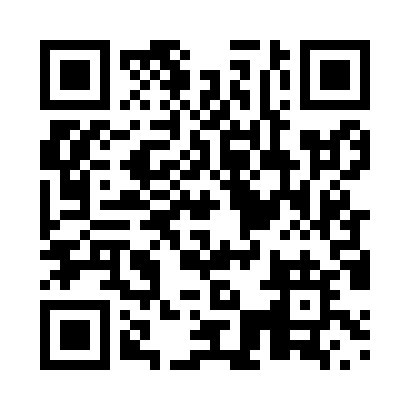 Prayer times for Charlesbourg, Quebec, CanadaMon 1 Jul 2024 - Wed 31 Jul 2024High Latitude Method: Angle Based RulePrayer Calculation Method: Islamic Society of North AmericaAsar Calculation Method: HanafiPrayer times provided by https://www.salahtimes.comDateDayFajrSunriseDhuhrAsrMaghribIsha1Mon2:524:5512:496:158:4310:462Tue2:524:5612:496:158:4310:463Wed2:534:5612:496:158:4210:464Thu2:534:5712:506:158:4210:465Fri2:544:5812:506:158:4210:456Sat2:554:5812:506:148:4110:447Sun2:564:5912:506:148:4110:438Mon2:585:0012:506:148:4010:429Tue2:595:0112:506:148:4010:4110Wed3:015:0212:516:148:3910:4011Thu3:025:0312:516:138:3810:3812Fri3:045:0412:516:138:3810:3713Sat3:055:0412:516:138:3710:3614Sun3:075:0512:516:128:3610:3415Mon3:095:0612:516:128:3510:3316Tue3:115:0712:516:118:3510:3117Wed3:125:0812:516:118:3410:2918Thu3:145:1012:516:118:3310:2819Fri3:165:1112:516:108:3210:2620Sat3:185:1212:526:098:3110:2421Sun3:195:1312:526:098:3010:2322Mon3:215:1412:526:088:2910:2123Tue3:235:1512:526:088:2810:1924Wed3:255:1612:526:078:2710:1725Thu3:275:1712:526:068:2510:1526Fri3:295:1812:526:068:2410:1327Sat3:315:2012:526:058:2310:1228Sun3:335:2112:526:048:2210:1029Mon3:345:2212:526:048:2010:0830Tue3:365:2312:516:038:1910:0631Wed3:385:2412:516:028:1810:04